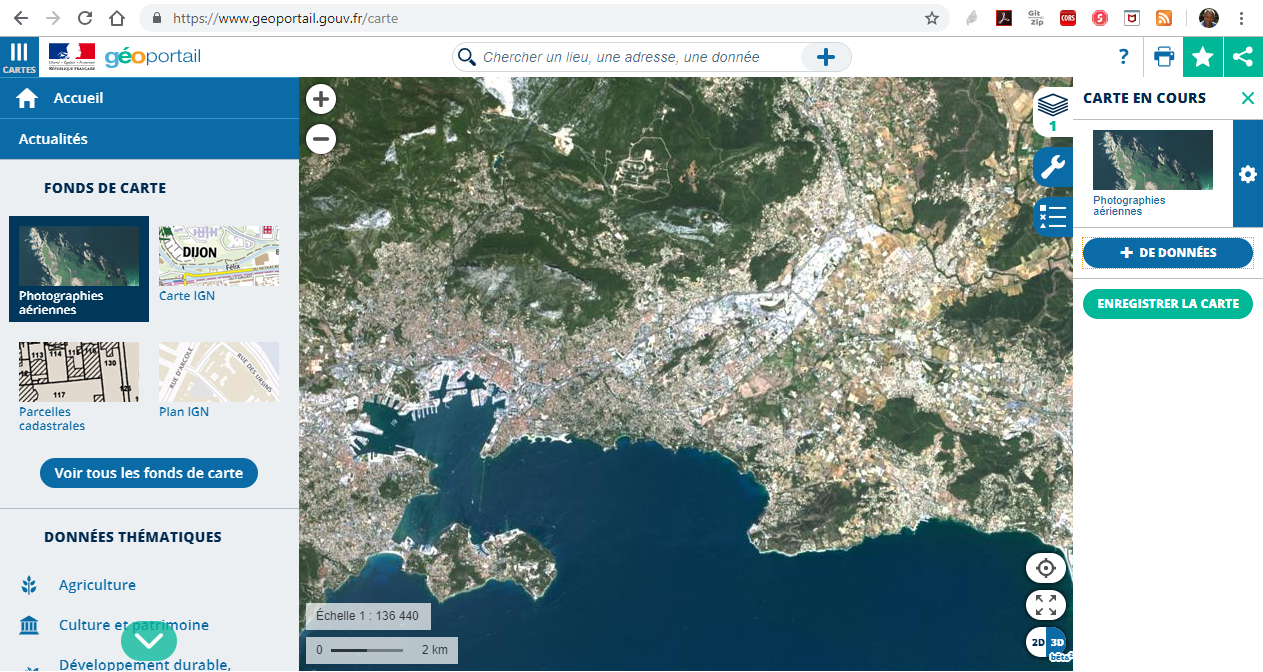 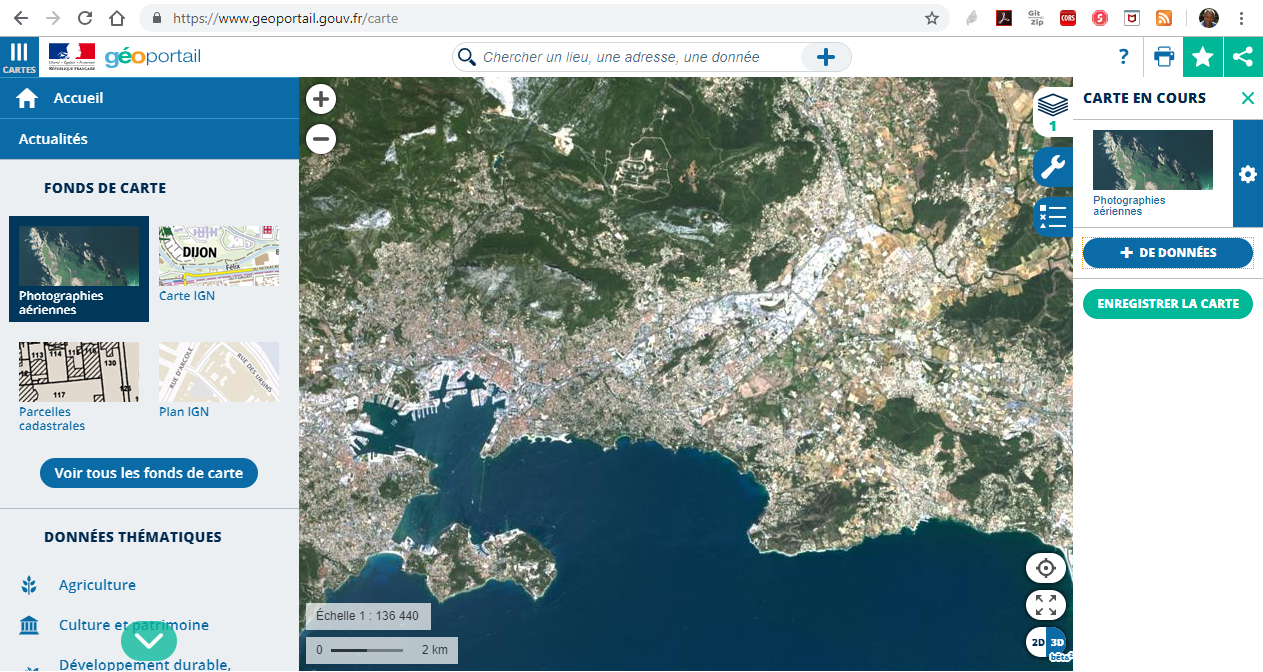 Gestion des calques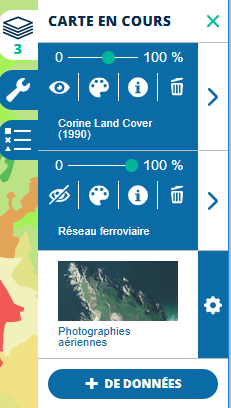 